OKTATÓI/KUTATÓI TELJESÍTMÉNY-ÉRTÉKELŐ LAP 2019.	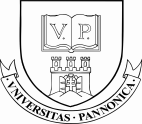 Közalkalmazott neve:		Munkaköre/Beosztása:		Egység:		Értékelést vezető neve:		A VIZSGÁLT IDŐSZAK ÉRTÉKELÉSEAz előző teljesítmény – értékelés alkalmával kitűzött célok, feladatokKérjük, hogy az értékelt közalkalmazottra vonatkozóan néhány mondatban ismertesse a vizsgált időszakra (...........évre) kitűzött célokat, illetve értékelje azok teljesítését.A napi munkavégzés során az értékelttel szemben milyen új követelmények jelentkeztek? Munkakörében történt-e változás (új, illetve megszűnt feladatok)? Milyen mértékben rendelkezik a munkatárs az ezekhez szükséges képességekkel, tudással?	......................................................................................................................................................................................................................................................................................................................................................................................................................................................................A munkavégzés során milyen nehézségek merültek fel? Ezek milyen mértékben befolyásolták az értékeltet feladatai ellátásában?A KÖVETKEZŐ IDŐSZAK CÉLJAI, TERVEIKérjük, röviden foglalja össze azokat a feladatokat, rövid-, illetve középtávú célokat, amelyek megvalósítását, illetve elérését a következő időszakra az értékelttel tervezik!fejlesztendő területek, karriertervezésFejlesztendő területek, készségek, képességekEbben a modulban azokat a területeket kérjük feltüntetni, amelyekkel kapcsolatban az értékelt ismereteinek bővítését, esetleg bizonyos hiányosságainak pótlását tartja szükségesnek. (Ezek természetesen nem csak szakmai kérdések, hanem az adott munkakör ellátásához elengedhetetlen kompetenciák, készségek, képességek is lehetnek.).....................................................................................................................................................................................................................................................................................................................................................................................................................................................................A következő időszakra meghatározott feladatok hatékonyabb és színvonalasabb ellátása érdekében szükségesnek tartja-e a közalkalmazott részvételét valamilyen képzésen, illetve továbbképzésen? Ha igen, kérjük jelölje meg az(oka)t!Alkalmas-e a munkatárs valamilyen másik munkaterületre (előrelépés, áthelyezés)?............................................................................................................................................................................................................................................................................................................	Lehetséges pozíció:		Betöltésének legkorábbi ideje:		Megjegyzések:.....................................................................................................................................................................................................................................................................................................................................................................................................................................................................Dátum (év/hónap/nap): 			az értékelt 	a munkairányítói jogkört gyakorló	közalkalmazott aláírása  	 (értékelő) vezető aláírásaSzakmai célkitűzésekElvárt követelmény MegjegyzésOktatás	Kontakt órák	Egyedi oktatási feladatok	Számonkérés	Oktatási segédlet	OktatásszervezésKutatás	Publikációk	Tud. közéleti tevékenység	Tud. utánpótlás nevelés	Szakterületi jellemzőkMarketing	Oktatói/kutatói tevékenységekSzakmai célkitűzésekSzakmai célkitűzésekOktatás	Kontakt órák	Egyedi oktatási feladat	Számonkérés	Oktatási segédlet	OktatásszervezésKutatás	Publikációk	Tud. közéleti tevékenység	Tud. utánpótlás nevelésMarketing	EgyébEgyébTerület/feladatKépzés megnevezéseHatáridő